Филиал Республиканского государственного предприятия на праве хозяйственного ведения «Казгидромет» Министерства экологии и природных ресурсов РК по Карагандинской и Ұлытау области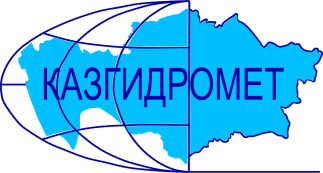 г. Караганда, ул. Терешковой,15.Ежедневный гидрологический бюллетень №85Сведения о состоянии водных объектов Карагандинской и Ұлытау области по данным гидрологического мониторинг на государственной сети наблюдений по состоянию на 08 час. 10 апреля 2024 годаСведения об водохранилищах Директор филиала         					Шахарбаев Н.Т.Составил/Исп.:Қажыкен Н.Қ.Тел.: 8 7212-56-04-92Қазақстан Республикасы Экология және табиғи ресурстар министрлігінің «Қазгидромет» шаруашылық жүргізу құқығындағы республикалық кәсіпорныныңҚарағанды және Ұлытау облысы бойынша филиалыҚарағанды қ., Терешковой к., 15.№85 Күнделікті гидрологиялық бюллетеньМемлекеттік бақылау желісіндегі гидрологиялық мониторинг деректері бойынша  Қарағанды және Ұлытау облысы су нысандарының 2024 жылғы 10-ші сәуір,  сағат 08-гі жай-күйі туралы мәліметтерСу қоймалары бойынша мәліметтерФилиал директоры				Н.Т. ШахарбаевОрындаған.: Қажыкен Н.Қ.Тел.: 8 7212-56-04-92Название гидрологического постаОпасный уровеньводы, смУровень воды, смИзменение уровня воды за сутки, ±смРасход воды, м³/секСостояние водного объектар.Нура –с. Бесоба470300+9-Чистор.Матак – п. Матак435181+4-Чистор.Нура –с. Шешенкара6264660-Чистор.Нура – с.Петровка711307-3-Чистор.Кокпекти – п.Кокпекти350101-2-Чистор.Нура –жд. ст. Балыкты700416-5100Чистор.Нура –п. Акмешит960912+4-Чистор.Карамыс  – с. Карамыс3001480-Чистор.Шерубайнура- п.Аксу-Аюлы310224-1-Чистор.Шерубайнура –п. Шопан450471-16(83)Чистор.Шерубайнура –раз. Карамурын420413+4(159)Чистор.Топар – с. Кулайгыр640115-3-Чистор.Сокыр – с.Курылыс400236+1-Чистор.Сокыр –п. Каражар3702800-Чистор.Жаман-Сарысу –п. Атасу350272-8-Чистор.Сарысу –раз. 189 км390279+2-Чистор.Сарысу –жд. ст. Кызылжар3602270-Чистор.Улькен-Кундузды –п. Киевка360388+3-Чистор.Жаман-Кон –п. Баршино570267-5-Чистор.Есиль –с. Приишимское385178-6-Чистор.Токырауын –п. Актогай440309+5(43)Чистор.Талды –с. Новостройка555438+9-Чистор.Жарлы – п.Жарлы2981720-Чистор.Моинты –жд. ст. Киик464299-3-Чистор.Сарыкенгир – с.Алгабас350171+37-Чистор.Кара-Кенгир–п. Малшыбай490351-2-Чистор.Жезды – п. Жезды240116-2-ЧистоНазваниеНПУНПУФактические данныеФактические данныеФактические данныеФактические данныеНазваниеУровеньводы, м БСОбъем, млн. м3Уровеньводы, м БСОбъем, млн. м3Приток, м3/сСброс,м3/сСамаркандскоевдхр.-253,7-253,70150150Шерубай-нуринское вдхр.-274-267,670198215Кенгирское вдхр.-319-317,426100150Гидрологиялық бекеттердің атауыСудың шектікдеңгейі, смСу дең-гейі,смСу деңгейінің тәулік ішінде өзгеруі,±смСу шығыны,  м³/секМұз жағдайы және мұздың қалыңдығы, смө.Нұра–а. Бесоба470300+9-Тазаө.Матақ – а. Матақ435181+4-Тазаө.Нұра –а. Шешенқара6264660-Тазаө.Нұра – а.Петровка711307-3-Тазаө.Көкпекті – а.Көкпекті517101-2-Тазаө.Нұра–тж. ст. Балықты700416-5100Тазаө.Нұра–а. Ақмешіт960912+4-Тазаө.Қарамыс  – а. Қарамыс3411480-Тазаө.Шерубайнұра- а.Ақсу-Аюлы377224-1-Тазаө.Шерубайнұра–а. Шопан450471-16(83)Тазаө.Шерубайнұра –раз. Қарамұрын420413+4(159)Тазаө.Топар – а. Құлайғыр640115-3-Тазаө.Соқыр – а.Құрылыс553236+1-Тазаө.Соқыр–а. Қаражар3702800-Тазаө.Жаман-Сарысу –а. Атасу350272-8-Тазаө.Сарысу–раз. 189 км390279+2-Тазаө.Сарысу–тм. ст. Қызылжар3602270-Тазаө.Үлкен-Құндұзды –а. Киевка360388+3-Тазаө.Жаман-Кон –а. Баршино570267-5-Тазаө.Есіл–а. Приишимское385178-6-Тазаө.Тоқырауын–а. Ақтоғай440309+5(43)Тазаө.Талды–а. Новостройка555438+9-Тазаө.Жарлы – а.Жарлы2981720-Тазаө.Мойынты–тж. ст. Киік464299-3-Тазаө.Сарыкеңгір – а.Алғабас422171+37-Тазаө.Қара-Кенгір–а. Малшыбай490351-2-Тазаө.Жезді – а. Жезді240116-2-ТазаАтауыҚалыпты тірек деңгейіҚалыпты тірек деңгейіНақтыдеректерНақтыдеректерНақтыдеректерНақтыдеректерАтауыСу деңгейі,м  БЖКөлем,км3Су деңгейі,м  БЖКөлем,км3Төгім,м3/сНақты ағын,м3/сСамарқанд су қоймасы-253,7-253,70150150Шерубай-Нура су қоймасы-274-267,670198215Кеңгір су қоймасы-319-317,426100150